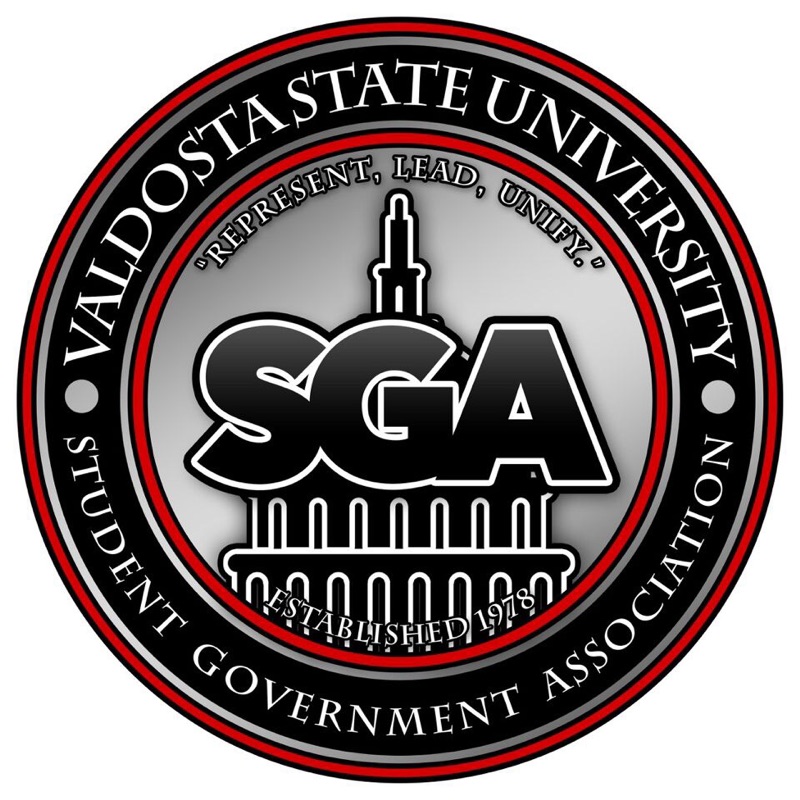 2017-2018Elections PacketExecutive BoardThis completed elections packet, including all supporting documentation outlined must be turned into the Dean of Students Office no later than 3:00 p.m. on Friday, March 31, 2017.FOR  O FFIC E  U S E  O N LY Date Received 	Time Received 	am  / pmReceived By                                                   **please print**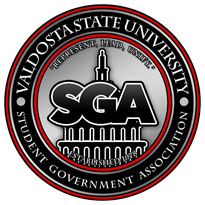 VAL D O S T A S T AT E UN I V E R S I T Y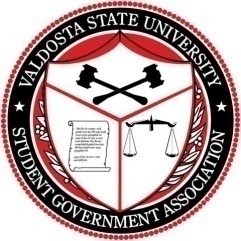 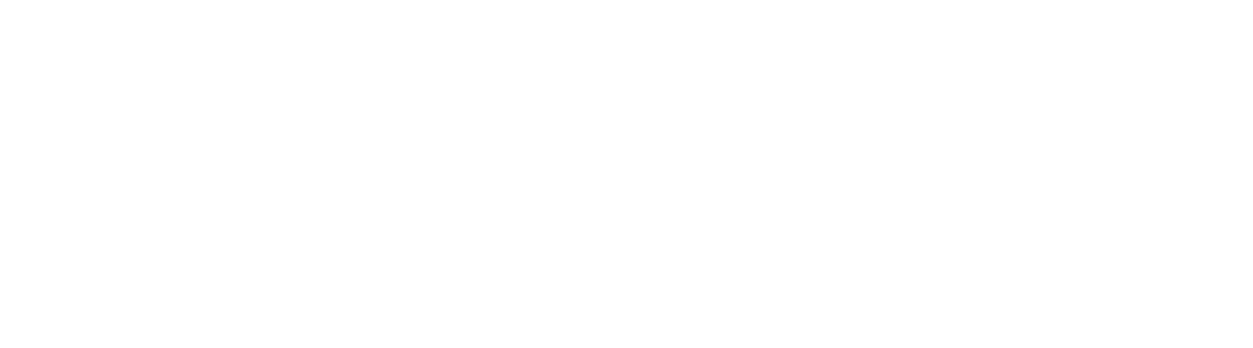 Student Government AssociationDear Candidate:Thank you for your interest in the Student Government Association (SGA) of Valdosta State University (VSU). SGA is the organized voice for each student at VSU. SGA strives to protect the students’ rights and to advocate on behalf of the students’ welfare in the university community. The organization also serves as a liaison between the students, faculty, and the administration on campus.Enclosed in this packet, you will find the information and documents required to participate in the elections process. Please be sure to read the elections code, provided for you on the Elections website in its entirety to ensure that you are campaigning within the regulations set forth by the elections committee. This will also be discussed thoroughly at the mandatory candidate seminars. You can are also encouraged to review the governing documents of our organization on our website at www.valdosta.edu/sga.Your involvement with SGA can have a significant impact on the student body. If you have any further questions related to elections, please do not hesitate to contact us.Best wishes! Sincerely,Erin Shaw                                                  Dr. Vincent MillerSGA Comptroller                                       Vice President of Student Affairs Elections Committee Member                  Elections Commissioner etshaw@valdosta.edu                              vicemiller@valdosta.eduTable of Contents & Packet Completion Checklist    Statement of Intent    Position Description    Elections Calendar    Application Questions    Petition of 200 Student Signatures    Ticket Affiliation Form    Organization Endorsement Forms    Financial Disclosure Form (will be distributed if deemed necessary)     Resume **please attach to end of packet!**Statement of IntentI,                                                                  (print full name), hereby agree to participate as an official Student Government Association Executive Board candidate.While conducting my campaign, I hereby agree to abide by the Student Government Association Constitution, By-Laws and Statutes, and Elections Code of Ethics. I agree to release my academic performance to the Elections committee to verify my eligibility to participate.If elected, I will serve the Student Government Association and Valdosta State University’s student body to the best of my ability. In order to complete my duty, I will be fully aware of the current problems facing VSU’s student body. In addition, I will work with the student government and the entire Valdosta State University community to improve and better the campus.Respectfully submitted,Candidate Signature                                                                         DateThe Executive Board’s term is from May 1 until April 30 of the following year and must be enrolled students in good standing with the university at the time of the election; they must maintain that good standing throughout their time in office. Each candidate must be registered full time and must have a 2.75 GPA prior to the start of the campaign period and throughout the elected term. Candidates for executive board shall not be a member of the student judicial council, the Campus Activities Board, or the manager funded by student activity fees during the term of office. Furthermore, candidates for President and Vice President must have either been members of SGA for a year prior to running OR must have attended 8 SGA meetings of each semester preceding their election (16 total). Each candidate will be required to commit to weekly meetings, typically held on Mondays at 7:00 p.m., executive board meetings, senate chamber meetings, university committee meetings, and host office hours. SGA Executive Board candidates are paid monthly stipends. The SGA Executive Board has the authority to collectively nominate to appoint members to the Executive cabinet to assist in the duties and responsibilities of leaders of the organization.President:Shall serve as the liaison between students, faculty, staff, administration, and the community.Shall execute, supervise, and maintain all such policies, regulations, and recommendations as formulated by the Legislative Branch. Shall represent the students of VSU at official university functions.Shall appoint members to committees and councils of the university as requested by the Faculty, Staff and Administration. Shall have the power to call a special session of the Senate, shall be an ex officio member of all boards and committees of the SGA excluding those of the Legislative Branch, and shall see that all actions taken by the Senate are executed. Shall call a joint meeting of all divisions of the SGA once each Fall and Spring semester, at which time the President shall report on the State of the Association.Shall serve as the University delegate to the Student Advisory Council of the Board of Regents of the University System of Georgia and shall have the authority to appoint Student Advisory Council delegate(s). May be appointed to any standing university committee or board other than those of the SGA, or may appoint a representative to serve in such capacity. May remove from office any Presidential appointee to the Executive Cabinet. May veto within one week of passage, any recommendation or statute of the Senate, but may be over-ridden by two-thirds (2/3) vote of the entire voting membership of the Senate. The power of vetoing any measure by the SGA Senate before its passage and before its acceptance by the student body, in part or as a whole, is solely vested in the Office of the SGA President. Any bill passed by the Senate must be approved by the President within ten (10) days of its passage. All bills that are approved by the Senate and sanctioned by the President will be signed with the President’s signature to signify acceptance of the bill. Any bill not approved by the President within the allotted ten (10) day period shall be null and void. Vice President:Shall assist in managing operations of the Chamber of Campus Affairs and the Chamber of Academic Affairs Shall attend meetings of the Chamber of Campus Affairs and the Chamber of Academic Affairs and assume the duties of absent Speakers at these meetings.Shall preside over meetings of the entire Senate. Shall hold regularly scheduled meetings with the student-held seats on the university committees and boards and regularly report such meetings to the Senate.Shall assist in the coordination of meetings between senators and academic departmentsShall communicate information and concerns of the President to the Senate outside of Senate meetingsShall serve in any capacity that will assist the SGA President in the execution of actions taken by the SGA. Shall assume the duties and responsibilities of the President in the event that the President of the SGA is vacated for any reason. Shall assume any duties that may be delegated by the President. Shall ensure that academic verifications of grade point averages of all of the members of SGA are conducted at the beginning of each semester to ensure all individuals are qualified.Shall ensure that all constitutionally mandated Senator-work hours are documented and fulfilled. Shall meet with Officers of the Senate at the beginning of each semester to discuss the Vice President’s and Senate Officers’ goals for the semester.Secretary:Shall be the recorder of the Senate, unless deemed otherwise by two-thirds (2/3) vote of the Senate that is present, and will assume any other duties delegated by the presiding officer of the Senate.Shall attend meetings of the Chamber of Civic Service and Public Relations and assume the duties of an absent Speaker at these meetings.  Shall maintain attendance records of Senate members and guests to meetings, and inform SGA members of their official attendance related expulsion from the SGA .Shall organize all business to be conducted on the Senate meeting agendas and disseminate in a timely fashion.Shall disseminate Senate meeting minutes to all members of the Senate as well as the student body through the designated communication channels in a timely fashion.Shall be responsible for dispatching all legislation requiring executive action to the President of the SGA.Shall be responsible for establishing and maintaining all records and files that pertain to the SGA. Shall coordinate supply orders and event reservations on behalf of the SGA.Shall assume any duties that may be delegated by the President and Vice President. Comptroller:Shall attend meetings of the Chamber of Finance and assume the duties of an absent Speaker at these meetings. Shall supervise the proper expenditure of all monies of the SGA and shall give a monthly report on these expenditures by email to the Senate, and SGA secretary to be published on the SGA university websiteShall maintain records of all business transactions which involve funds of the SGA.Shall have the responsibility of informing the members of the SGA of all actions taken by the university that involve the use of funds derived from the members of the SGA.Shall be responsible for the preparation of the budget for the SGA funds. Shall coordinate Chamber meetings with students and organizations wishing to gain funds from the SGA.Shall monitor the business conducted by the Planning and Budget Council of the University.Shall assume any other duties delegated by the President and Vice President. 2017 Elections Timeline*MANDATORY attendance for all candidatesPetition for Nomination ofElected PositionLegal Name (PRINT):          	Local Mailing Address:        	VSU E-mail Address:          	VSU Student ID Number:  	Phone Number:  	Classification:  	Cumulative GPA:  	Academic Major:  	Anticipated Graduation (Semester/Year):  	SGA Experience:  	Position Desired:  	FOR OFFICE USE ONLYPLEASE DO NOT WRITE IN THIS SPACE BELOW.CERTIFICATION AND VERIFICATION OF NOMINATION BY THE STUDENT GOVERNMENT ASSOCIATIONAcademic Standing:  	            Verified Cumulative GPA            Statement of Intent             _______Meets constitutional qualifications            Nomination Petition Completed                           Application Questions            Ticket Affiliation Form            Resume AttachElections Committee Approval Signature:  	Application Questions Please provide a short answer to each of the following questions. Responses may be typed or handwritten in print.1.  Why do you want to become an elected official of the Student GovernmentAssociation?2.  How are you qualified to serve as a member of SGA?3.  What specific and unique qualities will you bring to SGA and how will you utilize these qualities to serve the VSU community?4.  Identify a personal issue facing the students in your specific classification or major. If you were a part of SGA how would you deal with this issue?5.  Describe a time when you had to take a role as a leader. What were the circumstances? What was the outcome?6.  What organizations are you a member of on VSU campus? Please include any executive, leadership, or committee positions as well.PETITION FOR  NOMINATIONThe following list includes the petition of two hundred (200) student signatures whosupport the  nomination of:    	print nameposition of                                                             .for theStudent Government Association ---- 2016-2017 Election Packet     Page 11Student Government Association ---- 2016-2017 Election Packet     Page 12Student Government Association ---- 2016-2017 Election Packet     Page 13Student Government Association ---- 2016-2017 Election Packet     Page 14Ticket Affiliation FormCandidate Name:  	Position Desired:  	 I am a candidate for a Senator position and I understand that campaigning, affiliating, endorsing, and/or supporting an executive ticket is prohibited. Senators are allowed to support candidates, including those involved in ticket affiliations, only individually, not as a collective group. I understand that violation of this regulation found in the Elections Code of the SGA By-laws will result in disqualification. I am a candidate for an executive branch position and will be participating in a campaign ticket with the following individuals:President:                 	Vice President:          	Secretary:                 	Comptroller:              	Please indicate (N/A) for any positions not included in your ticket.We understand that our executive ticket is prohibited from campaigning, endorsing, or supporting any senate candidate. We have read, understand, and agree to follow the Elections Code in the Student Government Association By- laws and agree to being found responsible collectively in the event of any campaign or elections violations. I am a candidate for an executive branch position that will be campaigning individually. I understand that I am prohibited from endorsing, affiliating, supporting, or campaigning for any senate candidate. I understand that violation of this regulation found in the Elections Code of the SGA By-laws will result in disqualification.I hereby submit this affiliation form and understand that upon submission no modifications can be made to my decision selected above. I understand that violation of any affiliation codes will result in action by the Elections committee, including, but not limited to, disqualification from elections.Candidate Signature                                                                DateCampaign Staff RosterCandidate/Ticket Name:  	Position Desired:  	Candidates will be required to provide campaign staff contact information, ticket affiliations, and individual/organizational endorsement documentation as deemed appropriate within the elections packet. “Campaign agent, assistant, or staff” is an individual assisting or acting on behalf of a candidate. A candidate may add or remove staff until the close of the packet acceptance period.  It is recommended that all campaign agents, assistants, and/or staff members of official candidates, who are listed on the approved elections packet, under the campaign staff listing section, attend the Candidate Seminar in addition to the candidates. It is the candidate’s responsibility to communicate and fully explain any ambiguities or queries that campaign staff may have. The candidate is fully responsible for any violations of the Elections Code within the SGA By-laws by a campaign agent, assistant, or staff member.Candidate(s) Signature:  	Name:            	Position:         	Phone:  	VSU Email:  	Campaign Staff Signature:  	Name:            	Position:         	Phone:  	VSU Email:  	Campaign Staff Signature:  	Name:            	Position:         	Phone:  	VSU Email:  	Campaign Staff Signature:  	Name:            	Position:         	Phone:  	VSU Email:  	Campaign Staff Signature:  	Name:            	Position:         	Phone:  	VSU Email:  	Campaign Staff Signature:  	Name:            	Position:         	Phone:  	VSU Email:  	Campaign Staff Signature:  	Name:            	Position:         	Phone:  	VSU Email:  	Campaign Staff Signature:  	Name:            	Position:         	Phone:  	VSU Email:  	Campaign Staff Signature:  	*Please make or request additional copies as need to list all campaign staff*Organizational EndorsementFormWe,                                                                                        , hereby endorseName of organization                                                                              ’s campaign in the 2016 StudentName of candidate or executive ticketGovernment Association election.Our organization understands that this endorsement is public and is available for any party who may request it. We understand that the executive ticket or individual shall be held responsible for any violation of the Election Code committed by the endorser. Only contributions listed below will be deemed as feasible and acceptable campaign tactics. Student organizations are not bound to endorse an entire executive ticket and are allowed to support opposing candidates as they see fit for the best candidates for each individual position. This form must be submitted and approved by the Elections committee prior to the posting or public endorsement of a candidate. Any endorsements without the adequate paperworkand approval on file with the Elections Committee will be deemed in violation of the Elections Code. All “support” tactics and mechanisms must abide by the appropriate campaign dates campaign guidelines listed in SGA By-laws Article VIII.Please specify your contribution(s) to the individual or executive ticket below. Please check all that apply.    Financial Contribution in the amount of: $_________________    Word of Mouth    Social media tactics    On the ground field campaign team    E-mails to organization members and/or VSU students    Printing of promotional materials    Sheet sign    Sidewalk chalk    Post on organization website or social media outlets    Other, please explain:________________________________________________________________________________________________________________________________________________________________________Organization President Signature                                 DateOrganization Advisor Signature                                    DateCandidate Signature                                                     Date**must be signed by Presidential candidate in event of executive ticket endorsementElections DocumentsReview/ApprovalSunday, March 198:00 p.m.Elections Paperwork ReleasedMonday, March 208:00 a.m.*Completed Executive Elections Packets Due to Dean of Students OfficeExecutive Board CandidateSeminar*Friday, March 313:00 p.m. Wednesday, April 56:30 p.m.*Completed Senator Elections Packets Due to Dean of Students OfficeSenator Candidate Seminar*Friday, March 313:00 p.m. Thursday, April 66:30 p.m.Campaigning BeginsFriday, April 712:00 midnightActive CampaigningFriday, April 7 – Friday, April 21Campaign Materials RemovalDeadline            Saturday, April 22               7:00 a.m.Voting Beginsvia VSU Website Homepage              Thursday, April 2012:01 a.m.Voting Ends                 Friday, April 2111:59 p.m.Elections Violations/ Complaints Deadline               Saturday, April 2211:59 p.m.Executive Branch Debate*            Wednesday, April 197:00p.m.Senator Candidate    ForumTuesday, April 186:30 p.m.Results AnnouncedVia VSU Student Activities SpecialAnnouncement BulletinMonday, April 244:00 p.m.Run-off Campaign & VotingTuesday, April 25-26(if necessary)First Required Senate MeetingSwearing In Ceremony Monday, April 25 7:00 p.m.(May 1 in event of run off)Printed Student NameStudent e-mailStudent Signature1234567891011121314151617181920212223242526272829303132333435Printed Student NameStudent emailStudent Signature36373839404142434445464748495051525354555657585960616263646566676869707172737475767778Printed Student NameStudent emailStudent Signature798081828384858687888990919293949596979899100101102103104105106107108109110111112113114115116117118119120121Printed Student NameStudent emailStudent Signature122123124125126127128129130131132133134135136137138139140141142143144145146147148149150151152153154155156157158159160161162163164Printed Student NameStudent emailStudent Signature165166167168169170171172173174175176177178179180181182183184185186187188189190191192193194195196197198199200